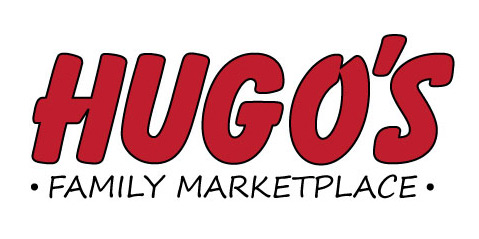 Job Opening Customer Service Counter ManagerHugo’s #2 (1631 South Washington Grand Forks)Duties Include: Providing Outstanding Customer Service. Supervising and training other service counter associates, managing time keeping system, coordinating accounts  receivable, scheduling, ordering tobacco, managing all aspects of the Customer Service Counter, assisting the front end cashiers as needed. Please send application to:Hugo’s Retail Support Center1950 32nd Avenue South Suite C Grand Forks, ND 58201 Applications will be taken through May 2nd